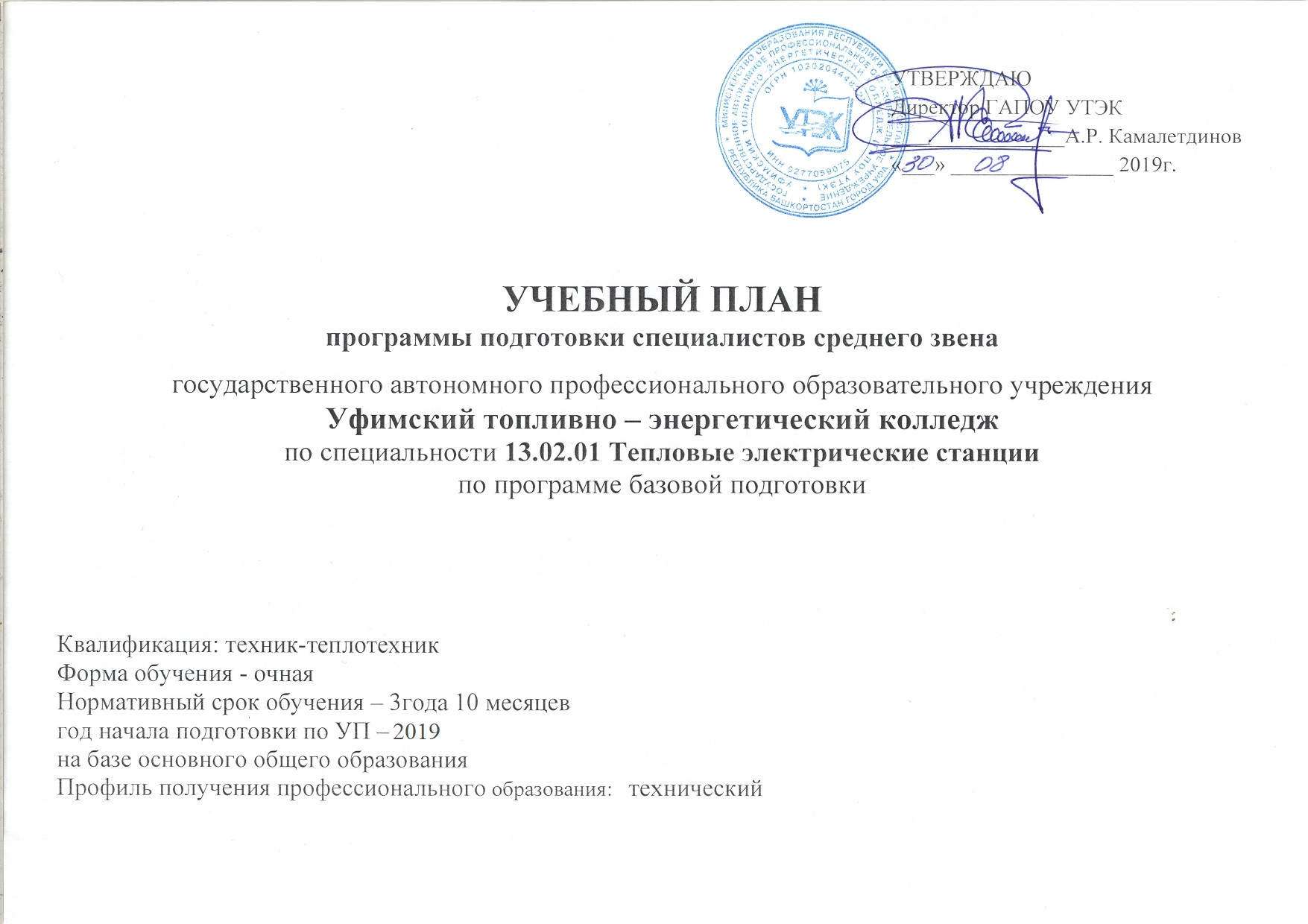 2. ПЛАН УЧЕБНОГО ПРОЦЕССА1.Сводные данные по бюджету времени1.Сводные данные по бюджету времени1.Сводные данные по бюджету времени1.Сводные данные по бюджету времени1.Сводные данные по бюджету времени1.Сводные данные по бюджету времени1.Сводные данные по бюджету времени1.Сводные данные по бюджету времени1.Сводные данные по бюджету времени1.Сводные данные по бюджету времени1.Сводные данные по бюджету времени1.Сводные данные по бюджету времениКурсТеоретическое обучениеТеоретическое обучениеПромежуточная аттестация, недельУчебная практикаПроизводственнаяпрактикаПроизводственнаяпрактикаГосударственная итоговая аттестациязащита дипломного проектаГосударственная итоговая аттестациязащита дипломного проектаКаникулы, недельВсего,   недельнедельчасовПромежуточная аттестация, недельУчебная практикаПрактика по профилю специальностиПрактика преддипломнаяПодготовка выпускной квалификационной работыЗащита выпускной квалификационной работы1391404211525223512602411525233010802191052524217561944224343итого1254500751844234199199ИндексНаименование циклов,дисциплин, профессиональных модулей,МДК, практикФормы промежуточной  аттестацииМакс. учебная нагрузка обучающегося, ч.Самост.  учебная нагрузка обучающегося,, ч.Обязательные учебные занятия, ч.Обязательные учебные занятия, ч.Обязательные учебные занятия, ч.Обязательные учебные занятия, ч.Распределение обязательныхучебных занятий по курсам и семестрамРаспределение обязательныхучебных занятий по курсам и семестрамРаспределение обязательныхучебных занятий по курсам и семестрамРаспределение обязательныхучебных занятий по курсам и семестрамРаспределение обязательныхучебных занятий по курсам и семестрамРаспределение обязательныхучебных занятий по курсам и семестрамРаспределение обязательныхучебных занятий по курсам и семестрамРаспределение обязательныхучебных занятий по курсам и семестрамИндексНаименование циклов,дисциплин, профессиональных модулей,МДК, практикФормы промежуточной  аттестацииМакс. учебная нагрузка обучающегося, ч.Самост.  учебная нагрузка обучающегося,, ч.всего занятийв т. ч.в т. ч.в т. ч.I курсI курсII курсII курсIII курсIII курсIV курсIV курсИндексНаименование циклов,дисциплин, профессиональных модулей,МДК, практикФормы промежуточной  аттестацииМакс. учебная нагрузка обучающегося, ч.Самост.  учебная нагрузка обучающегося,, ч.всего занятийзанятия на урокахлабор. занятия., практ.занятиякурс.проект (работа)1сем16нед2сем23нед3сем12нед4сем23нед5сем15нед6сем15нед7сем12нед8сем9нед1234567891011121314151617ОУД.00Общеобразовательный учебный цикл21067021404776628576828ОУДБ.01Русский языкэ,э114367866123246ОУДБ.02Литература-,дз17154117107104869ОУДБ.03Иностранный язык-,дз17154117-1174869ОУДП.04 Математикаэ,э3057123411811696138ОУДБ.05История-,дз17154117101164869ОУДБ.06Физическая культураз,дз23411711741134869ОУДБ.07Основы безопасности жизнедеятельностидз1023270393170ОУДБ.08Астрономиядз601545331245ОУДП.09Информатика-,дз122289444504846ОУДП.10Физикаэ,э1523511747704869ОУДБ.11Химия-,дз113357840383246ОУДБ.12Обществознание -,дз1544810694126046ОУДБ.13Биологиядз521636261036ОУДД.14Башкирский язык (государственный)/История и  культура Башкортостана-,дз712546463214Родная  литература-,дз4210323232Выполнение индивидуального проекта по профилю специальности7272---ОГСЭ. 00Общий гуманитарный и социально-экономический учебный цикл868О 660В 364284584О 440В 144136448204О 96В 108128О 92В 36108О 10860О 6048О 4836О 36ОГСЭ.01Основы философиидз60124840848ОГСЭ.02Историядз60124840848ОГСЭ.03Иностранный язык-,дз,-,дз,-.дз19624172-172244630302418ОГСЭ.04Физическая культураз, з, з, з, з,дз3441721722170244630302418ОГСЭ.05Русский язык и культура речидз601248381048ОГСЭ.06Башкирский языкз903060-6060ОГСЭ.07Этикадз582236162036ЕН.00Математический и общий естественнонаучный учебный цикл150О 146В 450100О 98В 2505064О 62В 236О 36ЕН.01Математика э963264323264ЕН.02Экологические основы природопользованиядз541836181836ПМ.00Профессиональный учебный цикл 3626О2434В 119212142412О 1622В 7901311104952164О 108В 56556О 182В 374432О 368В 64444О 250В 194384О 342В 42288О248В 40ОП.01Общепрофессиональныедисциплины1706О 804В 9025581148О 536В 61253260412164О 108В 56556О 182В 374162О 134В 28156О 56В 10084О 42В 4226О 14В 12ОП.01Инженерная графикадз15644112-1124864ОП.02Электротехника и электроника-,э138508846426028ОП.03Метрология,  стандартизация и сертификациядз461036181836ОП.04Техническая механика-,э1474998544498ОП.05Материаловедениеэ1204476403676ОП.06Информационные технологии в профессиональной деятельностидз862858302858ОП.07Основы экономикиэ,-,дз18363120585012583626ОП.08Правовые основы профессиональной деятельностидз783048242448ОП.09Охрана трудаэ822260303060ОП.10Безопасность жизнедеятельностидз1023468303868ОП.11Теоретические основы теплотехники -, э22670156867056100ОП.12Гидравлика и гидравлические машиныэ883058302858ОП.13Измерительная техника дз863056302656ОП.14Электрооборудование тепловых электрических станцийдз582038201838ОП.15Прикладная графикадз1103476364076   ПМ.00Профессиональные модули1920О1630В 2906561264О 1086В 17877944540144О 124В 20270О 234В 36354О 194В 94300О 300В 0262О 234В 28ПМ.01Обслуживание котельного оборудования на тепловых электрических станцияхэк440О 342В 98158282О 226В 561887420144О 124В 20138О 102В 36МДК.01.01Техническое обслуживание котельного оборудования на тепловых электрических станциях-,э440О 342В 98158282О 226В 561887420144О 124В 20138О 102В 36 УП.01Учебная практикадз144144ПП.01Производственная практика (по профилю специальности)дз3636ПМ.02Обслуживание турбинного оборудования на тепловых электрических станцияхэк502О 436В 66174328О 290В 38214942096О 96232О 194В 38МДК.02.01Техническое обслуживание турбинного оборудования на тепловых электрических станциях-,э502О 436В 66174328О 290В 38214942096О 96232О 194В 38ПП. 02Производственная практика(по профилю специальности)дз144144ПМ.03Ремонт теплоэнергетического оборудованияэк364О 364112252О 25215993252О 252МДК.03.01Технология ремонта теплоэнергетического оборудованияэ364О 364112252О 25215993252О 252ПП. 03Производственная практика(по профилю специальности)дз144144ПМ.04Контроль технологических процессов производства тепловой энергии и управление имэк348О 348118230О 23011012024О 24206О 206МДК 04.01Основы контроля технологических процессов и управления имиэ348О 348118230О 23011012024О 24206О 206ПП.04Производственная практика(по профилю специальности)дз14436108ПМ.05Организация и управление работами коллектива исполнителейэк208О 82В 12672136О 52В 84726456О 0В 5624О 2456О 28В 28МДК.05.01Основы управления персоналом производственного подразделения-, дз, дз208О 82В 12672136О 52В 84726456О 0В 5624О 2456О 28В 28ПП.05Производственная практика(по профилю специальности)дз3636ПМ.06Выполнение работ по одной или нескольким профессиям рабочих, должностям служащихэк58О 582236О 363636О 36МДК.06.01Выполнение работ по рабочей профессии - Машинист котловэ58О 582236О 363636О 36УП 06Учебная практика дз3636ПП.06Производственная практика(по профилю специальности)дз144144ИтогоИтого4644О3240В 140415483096О2160В 9361497154752--432О 212В 220828О 452В 376540О 476В 64540О 346В 194432О 390В 42324О 284В 40ВсегоВсего6750225045002273217552576828432828540540432324ПДП.00   Преддипломная практика4 нед.ГИА.00Государственная итоговая аттестация6 нед.Консультации 4 часа на одного обучающегося в годГосударственная  итоговая  аттестация1. Программа базовой подготовки 1.1.Выпускная квалификационная работа (дипломный проект)Подготовка выпускной квалификационной  работы -  с 18 мая по 14 июня (4 нед.)Защита выпускной квалификационной  работы -  с 15 июня по 28 июня (2 нед.)1.2. Государственные экзамены не предусмотреныКонсультации 4 часа на одного обучающегося в годГосударственная  итоговая  аттестация1. Программа базовой подготовки 1.1.Выпускная квалификационная работа (дипломный проект)Подготовка выпускной квалификационной  работы -  с 18 мая по 14 июня (4 нед.)Защита выпускной квалификационной  работы -  с 15 июня по 28 июня (2 нед.)1.2. Государственные экзамены не предусмотреныКонсультации 4 часа на одного обучающегося в годГосударственная  итоговая  аттестация1. Программа базовой подготовки 1.1.Выпускная квалификационная работа (дипломный проект)Подготовка выпускной квалификационной  работы -  с 18 мая по 14 июня (4 нед.)Защита выпускной квалификационной  работы -  с 15 июня по 28 июня (2 нед.)1.2. Государственные экзамены не предусмотреныКонсультации 4 часа на одного обучающегося в годГосударственная  итоговая  аттестация1. Программа базовой подготовки 1.1.Выпускная квалификационная работа (дипломный проект)Подготовка выпускной квалификационной  работы -  с 18 мая по 14 июня (4 нед.)Защита выпускной квалификационной  работы -  с 15 июня по 28 июня (2 нед.)1.2. Государственные экзамены не предусмотреныКонсультации 4 часа на одного обучающегося в годГосударственная  итоговая  аттестация1. Программа базовой подготовки 1.1.Выпускная квалификационная работа (дипломный проект)Подготовка выпускной квалификационной  работы -  с 18 мая по 14 июня (4 нед.)Защита выпускной квалификационной  работы -  с 15 июня по 28 июня (2 нед.)1.2. Государственные экзамены не предусмотреныВсегодисциплини МДКдисциплини МДКдисциплини МДК576828432828540540432324Консультации 4 часа на одного обучающегося в годГосударственная  итоговая  аттестация1. Программа базовой подготовки 1.1.Выпускная квалификационная работа (дипломный проект)Подготовка выпускной квалификационной  работы -  с 18 мая по 14 июня (4 нед.)Защита выпускной квалификационной  работы -  с 15 июня по 28 июня (2 нед.)1.2. Государственные экзамены не предусмотреныКонсультации 4 часа на одного обучающегося в годГосударственная  итоговая  аттестация1. Программа базовой подготовки 1.1.Выпускная квалификационная работа (дипломный проект)Подготовка выпускной квалификационной  работы -  с 18 мая по 14 июня (4 нед.)Защита выпускной квалификационной  работы -  с 15 июня по 28 июня (2 нед.)1.2. Государственные экзамены не предусмотреныКонсультации 4 часа на одного обучающегося в годГосударственная  итоговая  аттестация1. Программа базовой подготовки 1.1.Выпускная квалификационная работа (дипломный проект)Подготовка выпускной квалификационной  работы -  с 18 мая по 14 июня (4 нед.)Защита выпускной квалификационной  работы -  с 15 июня по 28 июня (2 нед.)1.2. Государственные экзамены не предусмотреныКонсультации 4 часа на одного обучающегося в годГосударственная  итоговая  аттестация1. Программа базовой подготовки 1.1.Выпускная квалификационная работа (дипломный проект)Подготовка выпускной квалификационной  работы -  с 18 мая по 14 июня (4 нед.)Защита выпускной квалификационной  работы -  с 15 июня по 28 июня (2 нед.)1.2. Государственные экзамены не предусмотреныКонсультации 4 часа на одного обучающегося в годГосударственная  итоговая  аттестация1. Программа базовой подготовки 1.1.Выпускная квалификационная работа (дипломный проект)Подготовка выпускной квалификационной  работы -  с 18 мая по 14 июня (4 нед.)Защита выпускной квалификационной  работы -  с 15 июня по 28 июня (2 нед.)1.2. Государственные экзамены не предусмотреныВсегоучебной практикиучебной практикиучебной практики--4нед-1нед---Консультации 4 часа на одного обучающегося в годГосударственная  итоговая  аттестация1. Программа базовой подготовки 1.1.Выпускная квалификационная работа (дипломный проект)Подготовка выпускной квалификационной  работы -  с 18 мая по 14 июня (4 нед.)Защита выпускной квалификационной  работы -  с 15 июня по 28 июня (2 нед.)1.2. Государственные экзамены не предусмотреныКонсультации 4 часа на одного обучающегося в годГосударственная  итоговая  аттестация1. Программа базовой подготовки 1.1.Выпускная квалификационная работа (дипломный проект)Подготовка выпускной квалификационной  работы -  с 18 мая по 14 июня (4 нед.)Защита выпускной квалификационной  работы -  с 15 июня по 28 июня (2 нед.)1.2. Государственные экзамены не предусмотреныКонсультации 4 часа на одного обучающегося в годГосударственная  итоговая  аттестация1. Программа базовой подготовки 1.1.Выпускная квалификационная работа (дипломный проект)Подготовка выпускной квалификационной  работы -  с 18 мая по 14 июня (4 нед.)Защита выпускной квалификационной  работы -  с 15 июня по 28 июня (2 нед.)1.2. Государственные экзамены не предусмотреныКонсультации 4 часа на одного обучающегося в годГосударственная  итоговая  аттестация1. Программа базовой подготовки 1.1.Выпускная квалификационная работа (дипломный проект)Подготовка выпускной квалификационной  работы -  с 18 мая по 14 июня (4 нед.)Защита выпускной квалификационной  работы -  с 15 июня по 28 июня (2 нед.)1.2. Государственные экзамены не предусмотреныКонсультации 4 часа на одного обучающегося в годГосударственная  итоговая  аттестация1. Программа базовой подготовки 1.1.Выпускная квалификационная работа (дипломный проект)Подготовка выпускной квалификационной  работы -  с 18 мая по 14 июня (4 нед.)Защита выпускной квалификационной  работы -  с 15 июня по 28 июня (2 нед.)1.2. Государственные экзамены не предусмотреныВсегопроизводст. практики / преддипломпроизводст. практики / преддипломпроизводст. практики / преддиплом-----9нед5нед4нед/4нед.Консультации 4 часа на одного обучающегося в годГосударственная  итоговая  аттестация1. Программа базовой подготовки 1.1.Выпускная квалификационная работа (дипломный проект)Подготовка выпускной квалификационной  работы -  с 18 мая по 14 июня (4 нед.)Защита выпускной квалификационной  работы -  с 15 июня по 28 июня (2 нед.)1.2. Государственные экзамены не предусмотреныКонсультации 4 часа на одного обучающегося в годГосударственная  итоговая  аттестация1. Программа базовой подготовки 1.1.Выпускная квалификационная работа (дипломный проект)Подготовка выпускной квалификационной  работы -  с 18 мая по 14 июня (4 нед.)Защита выпускной квалификационной  работы -  с 15 июня по 28 июня (2 нед.)1.2. Государственные экзамены не предусмотреныКонсультации 4 часа на одного обучающегося в годГосударственная  итоговая  аттестация1. Программа базовой подготовки 1.1.Выпускная квалификационная работа (дипломный проект)Подготовка выпускной квалификационной  работы -  с 18 мая по 14 июня (4 нед.)Защита выпускной квалификационной  работы -  с 15 июня по 28 июня (2 нед.)1.2. Государственные экзамены не предусмотреныКонсультации 4 часа на одного обучающегося в годГосударственная  итоговая  аттестация1. Программа базовой подготовки 1.1.Выпускная квалификационная работа (дипломный проект)Подготовка выпускной квалификационной  работы -  с 18 мая по 14 июня (4 нед.)Защита выпускной квалификационной  работы -  с 15 июня по 28 июня (2 нед.)1.2. Государственные экзамены не предусмотреныКонсультации 4 часа на одного обучающегося в годГосударственная  итоговая  аттестация1. Программа базовой подготовки 1.1.Выпускная квалификационная работа (дипломный проект)Подготовка выпускной квалификационной  работы -  с 18 мая по 14 июня (4 нед.)Защита выпускной квалификационной  работы -  с 15 июня по 28 июня (2 нед.)1.2. Государственные экзамены не предусмотреныВсегоэкзаменовэкзаменовэкзаменов34152623Консультации 4 часа на одного обучающегося в годГосударственная  итоговая  аттестация1. Программа базовой подготовки 1.1.Выпускная квалификационная работа (дипломный проект)Подготовка выпускной квалификационной  работы -  с 18 мая по 14 июня (4 нед.)Защита выпускной квалификационной  работы -  с 15 июня по 28 июня (2 нед.)1.2. Государственные экзамены не предусмотреныКонсультации 4 часа на одного обучающегося в годГосударственная  итоговая  аттестация1. Программа базовой подготовки 1.1.Выпускная квалификационная работа (дипломный проект)Подготовка выпускной квалификационной  работы -  с 18 мая по 14 июня (4 нед.)Защита выпускной квалификационной  работы -  с 15 июня по 28 июня (2 нед.)1.2. Государственные экзамены не предусмотреныКонсультации 4 часа на одного обучающегося в годГосударственная  итоговая  аттестация1. Программа базовой подготовки 1.1.Выпускная квалификационная работа (дипломный проект)Подготовка выпускной квалификационной  работы -  с 18 мая по 14 июня (4 нед.)Защита выпускной квалификационной  работы -  с 15 июня по 28 июня (2 нед.)1.2. Государственные экзамены не предусмотреныКонсультации 4 часа на одного обучающегося в годГосударственная  итоговая  аттестация1. Программа базовой подготовки 1.1.Выпускная квалификационная работа (дипломный проект)Подготовка выпускной квалификационной  работы -  с 18 мая по 14 июня (4 нед.)Защита выпускной квалификационной  работы -  с 15 июня по 28 июня (2 нед.)1.2. Государственные экзамены не предусмотреныКонсультации 4 часа на одного обучающегося в годГосударственная  итоговая  аттестация1. Программа базовой подготовки 1.1.Выпускная квалификационная работа (дипломный проект)Подготовка выпускной квалификационной  работы -  с 18 мая по 14 июня (4 нед.)Защита выпускной квалификационной  работы -  с 15 июня по 28 июня (2 нед.)1.2. Государственные экзамены не предусмотреныВсегодифф. зачетовдифф. зачетовдифф. зачетов19354636Консультации 4 часа на одного обучающегося в годГосударственная  итоговая  аттестация1. Программа базовой подготовки 1.1.Выпускная квалификационная работа (дипломный проект)Подготовка выпускной квалификационной  работы -  с 18 мая по 14 июня (4 нед.)Защита выпускной квалификационной  работы -  с 15 июня по 28 июня (2 нед.)1.2. Государственные экзамены не предусмотреныКонсультации 4 часа на одного обучающегося в годГосударственная  итоговая  аттестация1. Программа базовой подготовки 1.1.Выпускная квалификационная работа (дипломный проект)Подготовка выпускной квалификационной  работы -  с 18 мая по 14 июня (4 нед.)Защита выпускной квалификационной  работы -  с 15 июня по 28 июня (2 нед.)1.2. Государственные экзамены не предусмотреныКонсультации 4 часа на одного обучающегося в годГосударственная  итоговая  аттестация1. Программа базовой подготовки 1.1.Выпускная квалификационная работа (дипломный проект)Подготовка выпускной квалификационной  работы -  с 18 мая по 14 июня (4 нед.)Защита выпускной квалификационной  работы -  с 15 июня по 28 июня (2 нед.)1.2. Государственные экзамены не предусмотреныКонсультации 4 часа на одного обучающегося в годГосударственная  итоговая  аттестация1. Программа базовой подготовки 1.1.Выпускная квалификационная работа (дипломный проект)Подготовка выпускной квалификационной  работы -  с 18 мая по 14 июня (4 нед.)Защита выпускной квалификационной  работы -  с 15 июня по 28 июня (2 нед.)1.2. Государственные экзамены не предусмотреныКонсультации 4 часа на одного обучающегося в годГосударственная  итоговая  аттестация1. Программа базовой подготовки 1.1.Выпускная квалификационная работа (дипломный проект)Подготовка выпускной квалификационной  работы -  с 18 мая по 14 июня (4 нед.)Защита выпускной квалификационной  работы -  с 15 июня по 28 июня (2 нед.)1.2. Государственные экзамены не предусмотреныВсегозачетовзачетовзачетов1-21111-